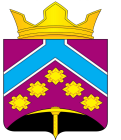 РОССИЙСКАЯ ФЕДЕРАЦИЯАДМИНИСТРАЦИЯ ПРИРЕЧЕНСКОГО СЕЛЬСОВЕТАУЖУРСКОГО РАЙОНА  КРАСНОЯРСКОГО КРАЯ                                      ПОСТАНОВЛЕНИЕ13.12.2018г                                  п. Приреченск                                        № 69Об утверждении муниципальной программы «Развитие культуры, спорта и молодежной политики на территории Приреченского сельсовета»     В соответствии со статьей 179 Бюджетного кодекса Российской Федерации, Уставом Приреченского сельсовета Ужурского района Красноярского края, постановлением № 95 от 01.11.2016 год «О внесении изменений в постановление № 95 от 10.10.2013 года «Об утверждении  муниципальной программы«Развитие культуры, спорта и молодежной политики на территории муниципального образования Приреченского сельсовета «ПОСТАНОВЛЯЮ:    1.Утвердить муниципальную программу «Развитие культуры, спорта и молодежной политики на территории Приреченского сельсовета» согласно приложению.    2. Контроль за выполнением постановления оставляю за собой.    3. Постановления подлежит официальному опубликованию в специальном выпуске газеты «Приреченские вести».Глава Приреченского сельсовета                                                            А.В. Костяев                                                                                                                                                                Приложение к   постановления № 69от   13.12.2018г ПАСПОРТ МУНИЦИПАЛЬНОЙ ПРОГРАММЫ«Развитие культуры, спорта и молодёжной политики на территории Приреченского сельсовета»2. Характеристика текущего состояния соответствующей сферы с указанием основных показателей социально-экономического развития муниципального образования Приреченского сельсовета и анализ социальных, финансово-экономических и прочих рисков реализации программыНакопившиеся за время экономического спада проблемы в сфере культуры  значительно превышают возможности поселения по их решению. Отрасль, традиционно ориентированная на  финансовую поддержку, оказалась наименее подготовленной к рыночным отношениям.Деятельность учреждений культуры является одной из важнейших составляющих современной культурной жизни на селе.Сеть учреждений культуры муниципального образования Приреченский сельсовет включает в себя:СДК «Приреченский сельский дом культуры»СК «клуб семейного досуга п.Черноозерск»СК «сельский клуб п.Белопольск»СК «сельский клуб д.Парилово»СДК «сельский дом культуры п.Арабкаево»Арабкаевская библиотекаПриреченская библиотекаИменно эти организации представляют основу для сохранения и развития культурного потенциала на территории Приреченского сельсовета, обеспечения преемственности культурной традиции между разными поколениями и культурно-национальными сообществами, живущими на территории поселения. Здания, в которых расположены  учреждения культуры, построены в 1970-х годах, технически и морально устарели. Несмотря на ежегодное   финансирование ремонтных работ, выделяемых средств  недостаточно.Материально-техническая база  учреждений культуры одна из главных проблем отрасли и требует дальнейшего укрепления, что возможно при увеличении ее финансирования. В то же время возможность увеличения собственных доходов учреждений культуры  ограничена их социальными целями, недостаточным уровнем благосостояния населения, проживающего на территории Приреченского сельсовета.Базовым элементом в создании услуг учреждений культуры являются клубные формирования по всем направлениям творческой и социокультурной  деятельности. Клубные формирования отрасли культуры проводят свою работу в таких формах, как творческие коллективы, кружки и прочие клубные формирования.В связи с быстрым распространением информационно-коммуникационных технологий, а также ростом числа активных интернет-пользователей, возможно сокращение числа пользователей и посещений библиотек. Следовательно, в муниципальных библиотеках возникает необходимость развития системы обмена информацией с получателями услуг при помощи глобальных компьютерных сетей через создание электронной библиотеки.Вместе с тем библиотечная система поселения обладает рядом преимуществ: обеспечивает бесплатный, свободный доступ к библиотечным фондам; ориентирована в обслуживании на все социальные группы; предлагает разнообразный спектр услуг; гарантирует высокий уровень проводимых культурно-досуговых мероприятий.Всестороннее и эффективное развитие физической культуры и спорта является важной составной частью государственной социально-экономической политики, направленной на охрану и укрепление здоровья, повышение продолжительности и качества жизни всех слоев населения.В организации и управлении физической культуры и спортом, особенно в части развития массового спорта, физического воспитания и образования детей и молодежи, физкультурно-оздоровительной и спортивной работы по месту жительства, создания спортивных клубов, а также необходимой для этого спортивной базы важную роль играют органы местного самоуправления.3. Приоритеты и цели социально-экономического развитияв соответствующей сфере, описание основных целей и задач программы, прогноз развития соответствующей сферыПриоритеты и цели социально-экономического развития в сфере культуры, спорта и молодёжной политики Приреченского сельсовета определены в соответствии со следующими стратегическими документами и нормативными правовыми актами Российской Федерации, Красноярского края:1.Закон Российской Федерации от 09.10.1992 № 3612-1 «Основы законодательства Российской Федерации о культуре»;2.Концепция долгосрочного социально-экономического развития Российской Федерации на период до 2021 года (утверждена распоряжением Правительства Российской Федерации от 17.11.2008 № 1662-р);3.Основные направления государственной политики по развитию сферы культуры в Российской Федерации до 2015 года (согласованы Правительством Российской Федерации от 01.06.2006 № МФ-П44-2462);4.Закон Красноярского края от 28.06.2007 № 2-190 «О культуре»;5. Стратегия государственной молодежной политики в Российской Федерации (Распоряжение Правительства Российской Федерации от 18 декабря 2006 года № 1760-р).            Основные нормативно-правовые акты муниципального образования Приреченского сельсовета, направленные на достижение цели и конечных результатов программы, представлены в приложении №3 к паспорту программы.Реализация программы будет осуществляться в соответствии со следующими основными приоритетами:	-обеспечение максимальной доступности культурных ценностей для населения, повышение качества и разнообразия культурных услуг;	-создание открытого культурного пространства поселения, создание благоприятных условий для творческой самореализации граждан,  приобщения к культуре и искусству всех групп населения;            - формирование здорового образа жизни через развитие массовой физической культуры и спорта;            -активизация просветительской деятельности учреждений культуры и молодёжной политики (гражданско-патриотическое просвещение, культурно-историческое  и художественно-эстетическое воспитание, повышение правовой культуры, популяризация научной и инновационной деятельности и др.);           -сохранение и пополнение библиотечного фонда.Целью данной программы является формирование активного культурного пространства  муниципального образования через комплексное развитие сфер культуры, спорта и молодёжной политики.           Для достижения данной цели должны быть решены следующие задачи:1. Развитие и сохранение культуры как основной составляющей единого культурного пространства на территории Приреченского сельсовета2. Сохранение традиций чтения3. Создание условий, обеспечивающих возможность населению муниципального образования систематически заниматься физической культурой и спортом4. Механизм  реализации программы и целевые индикаторы            Решение задач программы достигается реализацией подпрограмм, реализация отдельных мероприятий не предусмотрена.            Организационные, экономические и правовые механизмы, необходимые для эффективной реализации мероприятий подпрограмм и последовательность выполнения мероприятий подпрограмм  представлены в подпрограммах программы.5. Прогноз конечных результатов программы, характеризующих целевое состояние (изменение состояния) уровня и качества жизни населения, социальной сферы, экономики, степени реализации других общественно значимых интересов и потребностей в соответствующей сфере на территории Приреченского сельсовета.Своевременная и в полном объеме реализация Программы позволит достичь:-увеличить долю населения, пользующуюся услугами учреждений культуры, к общей численности населения муниципального образования -увеличить долю населения, пользующуюся услугами сельских библиотек, к общей численности населения муниципального образования -увеличить долю граждан поселения, систематически занимающихся физической культурой и спортом, к общей численности населения муниципального образования -увеличить долю молодёжи, вовлечённой в развитие молодёжной политики поселения, к общей численности населения муниципального образования .            Реализация Программы будет способствовать:- развитию и сохранению культуры как основной составляющей единого культурного пространства на территории Приреченского сельсовета;- сохранению традиций чтения;- созданию условий, обеспечивающих возможность населению муниципального образования систематически заниматься физической культурой и спортом;- созданию условий для развития потенциала молодежи и его реализации в интересах развития села.          Цели, целевые показатели, задачи, показатели результативности представлены в приложениях №1,2 к паспорту программы.6. Перечень подпрограмм с указанием сроков их реализациии ожидаемых результатов       Программа включает 3 подпрограммы, реализация мероприятий которых в комплексе призвана обеспечить достижение цели и решение программных задач:Подпрограмма 1. «Развитие культуры села»,Подпрограмма 2. «Организация и развитие библиотечного обслуживания »,Подпрограмма 3.  «Развитие физической культуры и спорта».           Реализация мероприятий подпрограмм позволит достичь в 2018 - 2020 годах следующих результатов:по подпрограмме 1 «Развитие культуры села»:- увеличить количество культурно-досуговых мероприятий до 289 ед. в 2019году;- увеличить количество участников культурно-досуговых мероприятий до 12560 чел. в 2019 году;- увеличить количество клубных формирований до 26ед в 2019году ;по подпрограмме 2 «Организация и развитие библиотечного обслуживания»:- увеличить среднее число книговыдач в расчете на сто человек населения, -увеличить количество проведённых мероприятий, -увеличить число пользователей библиотек, -увеличить число посетителей библиотек, -увеличитьобъем библиотечного фонда в 2019 году;по подпрограмме 3«Развитие физической культуры и спорта»: -увеличить количество участников спортивных мероприятий  в 2019 году;-увеличить количество проведённых физкультурно-спортивных мероприятий  2019 году.7. Информация о распределении планируемых расходов по отдельным мероприятиям программы, подпрограммам             Информация о распределении планируемых расходов по подпрограммам и мероприятиям подпрограмм, с указанием главных распорядителей средств местного бюджета, а также по годам реализации программы представлена в приложении № 4 к программе.8. Информация об объеме бюджетных ассигнований, направленных на реализацию научной, научно-технической и инновационной деятельности             Реализация научной, научно-технической и инновационной деятельности в рамках программы не предусмотрено.9. Информация о ресурсном обеспечении и прогнозной оценке расходовна реализацию целей программы            Общий объем финансирования программы на 2019 – 2021 годы составляет 950,8тыс. рублей, в том числе за счет средств краевого бюджета – 000,00 тыс. рублей, в том числе по годам реализации:2019 год – 950,8 тыс. рублей, в том числе за счет средств краевого бюджета – 0 тыс. рублей;2020 год –0,0 тыс. рублей, в том числе за счет средств краевого бюджета –  тыс. рублей;2021 год – 0,0  тыс. рублей, в том числе за счет средств краевого бюджета –  тыс. рублей.10. Прогноз сводных показателей муниципальных заданий, в случае оказания муниципальными учреждениями муниципальных услуг юридическим и (или) физическим лицам, выполнения работВ рамках реализации программы планируется оказание (выполнение) муниципальных услуг (работ) муниципальными учреждениями культуры и образовательным учреждением в области культуры. Прогноз сводных показателей муниципальных заданий приведен в приложении № 5 к паспорту Программы.                                                                                                                                                                                                     Приложение № 3  к  паспорту муниципальной программы Основные меры правового регулирования в соответствующей сфере, направленные на достижение цели и (или) конечных результатов программыНаименование  муниципальной программы		Муниципальная  программа «Развитие культуры, спорта и молодёжной политики на территории  Приреченского  сельсовета»Основание для разработки муниципальной программы				Статья 179 Бюджетного Кодекса Российской  Федерации, Постановление Администрации  Приреченского сельсовета Ужурского района Красноярского края № 72 от 29.07.2013 года «Об утверждении перечня муниципальных программ   Приреченского сельсовета»,Постановление Администрации Приреченского сельсовета Ужурского района Красноярского края №62 от 19.07.2013года «Об утверждении Порядка принятия решений о разработке, муниципальных программ « Приреченский сельсовет» их  формировании и реализации»Ответственный исполнитель муниципальной программы		Администрация  Приреченского сельсовета Ужурского района Красноярского края.Ответственный соисполнитель муниципальной программы		МБУК «Приреченская ЦКС»Перечень подпрограмм и отдельных мероприятий муниципальной программы1. «Развитие культуры села»		2. «Организация и развитие библиотечного обслуживания»3. «Развитие физической культуры и спорта»Цель муниципальной программыФормирование активного культурного пространства  муниципального образования через комплексное развитие сфер культуры и  спортаЗадачи муниципальной программы1. Развитие и сохранение культуры как основной составляющей единого культурного пространства на территории  Приреченского сельсовета2. Сохранение традиций чтения3. Создание условий, обеспечивающих возможность населению муниципального образования систематически заниматься физической культурой и спортомЦелевые показатели	 и показатели результативности программы.		-доля населения, пользующаяся услугами учреждений культуры;-доля населения, пользующаяся услугами сельских библиотек;-доля граждан поселения, систематически занимающегося физической культурой и спортом, к общей численности населения муниципального образования.Этапы и сроки реализации муниципальной программы.1 этап – 2019 год2 этап – 2020 год3 этап – 2021 годРесурсное обеспечение программыОбщий объем расходных обязательств на 2019-2021г.г. составит:1031,6 тыс. рублей, в том числе: 2019 год – 950,8 тыс.руб., 2020 год -0,0 тыс.руб.,2021 год –0,0 тыс.руб.Финансирование производится за счет средств местного и краевого бюджетов.Перечень объектов капитального строительства	Капитальное строительство на 2019-2021гг. не предусмотреноПриложение № 1 Приложение № 1 Приложение № 1 Приложение № 1 Приложение № 1 Приложение № 1 Приложение № 1 Приложение № 1 Приложение № 1 Приложение № 1 к паспорту муниципальной программык паспорту муниципальной программык паспорту муниципальной программык паспорту муниципальной программык паспорту муниципальной программык паспорту муниципальной программык паспорту муниципальной программык паспорту муниципальной программык паспорту муниципальной программык паспорту муниципальной программы«Развитие культуры, спорта и молодёжной«Развитие культуры, спорта и молодёжной«Развитие культуры, спорта и молодёжной«Развитие культуры, спорта и молодёжной«Развитие культуры, спорта и молодёжной«Развитие культуры, спорта и молодёжной«Развитие культуры, спорта и молодёжной«Развитие культуры, спорта и молодёжной«Развитие культуры, спорта и молодёжной«Развитие культуры, спорта и молодёжнойполитики на территории политики на территории политики на территории политики на территории политики на территории политики на территории политики на территории политики на территории политики на территории политики на территории  Приреченского сельсовета» Приреченского сельсовета» Приреченского сельсовета» Приреченского сельсовета» Приреченского сельсовета» Приреченского сельсовета» Приреченского сельсовета» Приреченского сельсовета» Приреченского сельсовета» Приреченского сельсовета»Цели, целевые показатели, задачи, показатели результативности Цели, целевые показатели, задачи, показатели результативности Цели, целевые показатели, задачи, показатели результативности Цели, целевые показатели, задачи, показатели результативности Цели, целевые показатели, задачи, показатели результативности Цели, целевые показатели, задачи, показатели результативности Цели, целевые показатели, задачи, показатели результативности Цели, целевые показатели, задачи, показатели результативности Цели, целевые показатели, задачи, показатели результативности Цели, целевые показатели, задачи, показатели результативности (показатели развития отрасли, вида экономической деятельности)(показатели развития отрасли, вида экономической деятельности)(показатели развития отрасли, вида экономической деятельности)(показатели развития отрасли, вида экономической деятельности)(показатели развития отрасли, вида экономической деятельности)(показатели развития отрасли, вида экономической деятельности)(показатели развития отрасли, вида экономической деятельности)(показатели развития отрасли, вида экономической деятельности)(показатели развития отрасли, вида экономической деятельности)(показатели развития отрасли, вида экономической деятельности)№  п/пЦель,    задачи,   показателиЕдиница измеренияВес показателяИсточник информации2019г.2020г.2021г.2022-2026.2026-2031.Цель 1      Формирование активного культурного пространства  муниципального образования через комплексное развитие сфер культуры, спорта и молодёжной политикиФормирование активного культурного пространства  муниципального образования через комплексное развитие сфер культуры, спорта и молодёжной политикиФормирование активного культурного пространства  муниципального образования через комплексное развитие сфер культуры, спорта и молодёжной политикиФормирование активного культурного пространства  муниципального образования через комплексное развитие сфер культуры, спорта и молодёжной политикиФормирование активного культурного пространства  муниципального образования через комплексное развитие сфер культуры, спорта и молодёжной политикиФормирование активного культурного пространства  муниципального образования через комплексное развитие сфер культуры, спорта и молодёжной политикиФормирование активного культурного пространства  муниципального образования через комплексное развитие сфер культуры, спорта и молодёжной политикиФормирование активного культурного пространства  муниципального образования через комплексное развитие сфер культуры, спорта и молодёжной политикиЦелевой показатель 1  ххххххххДоля населения, пользующаяся услугами учреждений культуры     %0,4Отчётность учреждений15,115,816,216,416,51.1.Задача 1    Развитие и сохранение культуры как основной составляющей единого культурного пространства на территории Приреченского  сельсоветаРазвитие и сохранение культуры как основной составляющей единого культурного пространства на территории Приреченского  сельсоветаРазвитие и сохранение культуры как основной составляющей единого культурного пространства на территории Приреченского  сельсоветаРазвитие и сохранение культуры как основной составляющей единого культурного пространства на территории Приреченского  сельсоветаРазвитие и сохранение культуры как основной составляющей единого культурного пространства на территории Приреченского  сельсоветаРазвитие и сохранение культуры как основной составляющей единого культурного пространства на территории Приреченского  сельсоветаРазвитие и сохранение культуры как основной составляющей единого культурного пространства на территории Приреченского  сельсоветаРазвитие и сохранение культуры как основной составляющей единого культурного пространства на территории Приреченского  сельсовета1.1.1.Подпрограмма 1«Развитие культуры села»«Развитие культуры села»«Развитие культуры села»«Развитие культуры села»«Развитие культуры села»«Развитие культуры села»«Развитие культуры села»«Развитие культуры села»количество культурно-досуговых мероприятийЕд.0,05Отчётность учреждений600602608618629  количество участников культурно-досуговых мероприятий Чел.0,9Отчётность учреждений2300023020230692310723132количество клубных формированийЕд.0,001Отчётность учреждений2629303235Целевой показатель 2хххххХххДоля населения, пользующаяся услугами сельских библиотек%0,54Отчётность учреждений21,421,521,621,721,81.2.Задача 2    Сохранение традиций чтенияСохранение традиций чтенияСохранение традиций чтенияСохранение традиций чтенияСохранение традиций чтенияСохранение традиций чтенияСохранение традиций чтенияСохранение традиций чтенияПодпрограмма 2«Организация и развитие библиотечного обслуживания »«Организация и развитие библиотечного обслуживания »«Организация и развитие библиотечного обслуживания »«Организация и развитие библиотечного обслуживания »«Организация и развитие библиотечного обслуживания »«Организация и развитие библиотечного обслуживания »«Организация и развитие библиотечного обслуживания »«Организация и развитие библиотечного обслуживания »Среднее число книговыдач в расчете на сто человек населенияЕд.0,03Отчётность учреждений11741176117811801230количество проведённых мероприятийЕд.0,003Отчётность учреждений10941095109610971103число пользователей библиотекЧел.0,03Отчётность учреждений490492495497503число посетителей библиотекЧел.0,3Отчётность учреждений38703873387938853900объем библиотечного фондаЧел.0,6Отчётность учреждений1535715360153631536615381Целевой показатель 3ххххххххДоля граждан поселения, систематически посещающая библиотеку в муниципальном образовании %0,06Отчётность учреждений2,545671.3.Задача 3Создание условий, обеспечивающих возможность населению муниципального образования систематически заниматься физической культурой и спортомСоздание условий, обеспечивающих возможность населению муниципального образования систематически заниматься физической культурой и спортомСоздание условий, обеспечивающих возможность населению муниципального образования систематически заниматься физической культурой и спортомСоздание условий, обеспечивающих возможность населению муниципального образования систематически заниматься физической культурой и спортомСоздание условий, обеспечивающих возможность населению муниципального образования систематически заниматься физической культурой и спортомСоздание условий, обеспечивающих возможность населению муниципального образования систематически заниматься физической культурой и спортомСоздание условий, обеспечивающих возможность населению муниципального образования систематически заниматься физической культурой и спортомСоздание условий, обеспечивающих возможность населению муниципального образования систематически заниматься физической культурой и спортом1.3.1.Подпрограмма 3«Развитие физической культуры и спорта» 2019,2020,2021,2022- 2031 годы«Развитие физической культуры и спорта» 2019,2020,2021,2022- 2031 годы«Развитие физической культуры и спорта» 2019,2020,2021,2022- 2031 годы«Развитие физической культуры и спорта» 2019,2020,2021,2022- 2031 годы«Развитие физической культуры и спорта» 2019,2020,2021,2022- 2031 годы«Развитие физической культуры и спорта» 2019,2020,2021,2022- 2031 годы«Развитие физической культуры и спорта» 2019,2020,2021,2022- 2031 годы«Развитие физической культуры и спорта» 2019,2020,2021,2022- 2031 годыколичество участников спортивных мероприятийЧел.0,97Отчётность учреждений412428430439450количество проведённых физкультурно-спортивных мероприятийЕд.0,03Отчётность учреждений1617181920                                                                                                                                                                                          Приложение № 2                                                                                                                                                                                          Приложение № 2                                                                                                                                                                                          Приложение № 2                                                                                                                                                                                          Приложение № 2                                                                                                                                                                                          Приложение № 2                                                                                                                                                                                          Приложение № 2                                                                                                                                                                                          Приложение № 2                                                                                                                                                                                          Приложение № 2                                                                                                                                                                                          Приложение № 2                                                                                                                                                                                          Приложение № 2                                                                                                                                                                                          Приложение № 2                                                                                                                                                                                          Приложение № 2                                                                                                                                                                                          Приложение № 2                                                                                                                                                                                          Приложение № 2                                                                                                                                                                                          Приложение № 2                                                                                                                                                                                          Приложение № 2к паспорту муниципальной программык паспорту муниципальной программык паспорту муниципальной программык паспорту муниципальной программык паспорту муниципальной программык паспорту муниципальной программык паспорту муниципальной программык паспорту муниципальной программык паспорту муниципальной программык паспорту муниципальной программык паспорту муниципальной программык паспорту муниципальной программык паспорту муниципальной программык паспорту муниципальной программык паспорту муниципальной программык паспорту муниципальной программы«Развитие культуры, спорта и молодёжной«Развитие культуры, спорта и молодёжной«Развитие культуры, спорта и молодёжной«Развитие культуры, спорта и молодёжной«Развитие культуры, спорта и молодёжной«Развитие культуры, спорта и молодёжной«Развитие культуры, спорта и молодёжной«Развитие культуры, спорта и молодёжной«Развитие культуры, спорта и молодёжной«Развитие культуры, спорта и молодёжной«Развитие культуры, спорта и молодёжной«Развитие культуры, спорта и молодёжной«Развитие культуры, спорта и молодёжной«Развитие культуры, спорта и молодёжной«Развитие культуры, спорта и молодёжной«Развитие культуры, спорта и молодёжнойполитики на территории политики на территории политики на территории политики на территории политики на территории политики на территории политики на территории политики на территории политики на территории политики на территории политики на территории политики на территории политики на территории политики на территории политики на территории политики на территории Приреченского сельсовета»Приреченского сельсовета»Приреченского сельсовета»Приреченского сельсовета»Приреченского сельсовета»Приреченского сельсовета»Приреченского сельсовета»Приреченского сельсовета»Приреченского сельсовета»Приреченского сельсовета»Приреченского сельсовета»Приреченского сельсовета»Приреченского сельсовета»Приреченского сельсовета»Приреченского сельсовета»Приреченского сельсовета»Целевые показатели на долгосрочный периодЦелевые показатели на долгосрочный периодЦелевые показатели на долгосрочный периодЦелевые показатели на долгосрочный периодЦелевые показатели на долгосрочный периодЦелевые показатели на долгосрочный периодЦелевые показатели на долгосрочный периодЦелевые показатели на долгосрочный периодЦелевые показатели на долгосрочный периодЦелевые показатели на долгосрочный периодЦелевые показатели на долгосрочный периодЦелевые показатели на долгосрочный периодЦелевые показатели на долгосрочный периодЦелевые показатели на долгосрочный периодЦелевые показатели на долгосрочный периодЦелевые показатели на долгосрочный период№ п/пЦели,  целевые показателиЕдиница измерения2014 г2015 г2016 гПлановый периодПлановый периодДолгосрочный период по годамДолгосрочный период по годамДолгосрочный период по годамДолгосрочный период по годамДолгосрочный период по годамДолгосрочный период по годамДолгосрочный период по годамДолгосрочный период по годам№ п/пЦели,  целевые показателиЕдиница измерения2014 г2015 г2016 г2017 г2018 г2019г20202021...............1.Цель      Формирование активного культурного пространства  муниципального образования через комплексное развитие сфер культуры, спорта и молодёжной политикиФормирование активного культурного пространства  муниципального образования через комплексное развитие сфер культуры, спорта и молодёжной политикиФормирование активного культурного пространства  муниципального образования через комплексное развитие сфер культуры, спорта и молодёжной политикиФормирование активного культурного пространства  муниципального образования через комплексное развитие сфер культуры, спорта и молодёжной политикиФормирование активного культурного пространства  муниципального образования через комплексное развитие сфер культуры, спорта и молодёжной политикиФормирование активного культурного пространства  муниципального образования через комплексное развитие сфер культуры, спорта и молодёжной политикиФормирование активного культурного пространства  муниципального образования через комплексное развитие сфер культуры, спорта и молодёжной политикиФормирование активного культурного пространства  муниципального образования через комплексное развитие сфер культуры, спорта и молодёжной политикиФормирование активного культурного пространства  муниципального образования через комплексное развитие сфер культуры, спорта и молодёжной политикиФормирование активного культурного пространства  муниципального образования через комплексное развитие сфер культуры, спорта и молодёжной политикиФормирование активного культурного пространства  муниципального образования через комплексное развитие сфер культуры, спорта и молодёжной политикиФормирование активного культурного пространства  муниципального образования через комплексное развитие сфер культуры, спорта и молодёжной политикиФормирование активного культурного пространства  муниципального образования через комплексное развитие сфер культуры, спорта и молодёжной политикиФормирование активного культурного пространства  муниципального образования через комплексное развитие сфер культуры, спорта и молодёжной политики1.1.Целевой   показательхххххххххххххх-доля населения, пользующаяся услугами учреждений культуры%41,415,816,216,416,5 16,616,7 16,8 -доля населения, пользующаяся услугами сельских библиотек%21,421,521,621,721,721,7  21,821,8 -доля граждан поселения, систематически занимающегося физической культурой и спортом, к общей численности населения муниципального образования%2,54567 77 7,5 «Развитие культуры, спорта и молодёжнойполитики на территории Приреченского сельсовета№ п/пНаименование нормативного правового акта Приреченского сельсоветаНаименование нормативного правового акта Приреченского сельсоветаПредмет регулирования, основное содержаниеПредмет регулирования, основное содержаниеПредмет регулирования, основное содержаниеПредмет регулирования, основное содержаниеПредмет регулирования, основное содержаниеПредмет регулирования, основное содержаниеПредмет регулирования, основное содержаниеПредмет регулирования, основное содержаниеПредмет регулирования, основное содержаниеСрок принятия (год, квартал)Срок принятия (год, квартал)1Решение №7-28рРешение №7-28р Об утверждении Положения о бюджетном процессе  в Приреченском сельсовете Об утверждении Положения о бюджетном процессе  в Приреченском сельсовете Об утверждении Положения о бюджетном процессе  в Приреченском сельсовете Об утверждении Положения о бюджетном процессе  в Приреченском сельсовете Об утверждении Положения о бюджетном процессе  в Приреченском сельсовете Об утверждении Положения о бюджетном процессе  в Приреченском сельсовете Об утверждении Положения о бюджетном процессе  в Приреченском сельсовете Об утверждении Положения о бюджетном процессе  в Приреченском сельсовете Об утверждении Положения о бюджетном процессе  в Приреченском сельсовете27.04.2016год27.04.2016год2Постановление № 56Постановление № 56Об утверждении плана мероприятий по переходу  к программному бюджету в муниципальном образовании Приреченский  сельсовет.Об утверждении плана мероприятий по переходу  к программному бюджету в муниципальном образовании Приреченский  сельсовет.Об утверждении плана мероприятий по переходу  к программному бюджету в муниципальном образовании Приреченский  сельсовет.Об утверждении плана мероприятий по переходу  к программному бюджету в муниципальном образовании Приреченский  сельсовет.Об утверждении плана мероприятий по переходу  к программному бюджету в муниципальном образовании Приреченский  сельсовет.Об утверждении плана мероприятий по переходу  к программному бюджету в муниципальном образовании Приреченский  сельсовет.Об утверждении плана мероприятий по переходу  к программному бюджету в муниципальном образовании Приреченский  сельсовет.Об утверждении плана мероприятий по переходу  к программному бюджету в муниципальном образовании Приреченский  сельсовет.Об утверждении плана мероприятий по переходу  к программному бюджету в муниципальном образовании Приреченский  сельсовет.28.06.2013 год28.06.2013 год3Постановление № 72Постановление № 72Об утверждении перечня муниципальных программ Об утверждении перечня муниципальных программ Об утверждении перечня муниципальных программ Об утверждении перечня муниципальных программ Об утверждении перечня муниципальных программ Об утверждении перечня муниципальных программ Об утверждении перечня муниципальных программ Об утверждении перечня муниципальных программ Об утверждении перечня муниципальных программ 29.07.2013 год29.07.2013 год4Постановление № 62Постановление № 62Об утверждении Порядка принятия решений о разработке, муниципальных программ  «Приреченский сельсовет», их формировании и реализацииОб утверждении Порядка принятия решений о разработке, муниципальных программ  «Приреченский сельсовет», их формировании и реализацииОб утверждении Порядка принятия решений о разработке, муниципальных программ  «Приреченский сельсовет», их формировании и реализацииОб утверждении Порядка принятия решений о разработке, муниципальных программ  «Приреченский сельсовет», их формировании и реализацииОб утверждении Порядка принятия решений о разработке, муниципальных программ  «Приреченский сельсовет», их формировании и реализацииОб утверждении Порядка принятия решений о разработке, муниципальных программ  «Приреченский сельсовет», их формировании и реализацииОб утверждении Порядка принятия решений о разработке, муниципальных программ  «Приреченский сельсовет», их формировании и реализацииОб утверждении Порядка принятия решений о разработке, муниципальных программ  «Приреченский сельсовет», их формировании и реализацииОб утверждении Порядка принятия решений о разработке, муниципальных программ  «Приреченский сельсовет», их формировании и реализации20.07.2013 год20.07.2013 год5Постановление 95Постановление 95О внесении изменений в постановление № 95 от 10.10.2013 года «Об утверждении муниципальной программы «Развитие  культуры, спорта и молодежной политики  на  территории Приреченского сельсовета»О внесении изменений в постановление № 95 от 10.10.2013 года «Об утверждении муниципальной программы «Развитие  культуры, спорта и молодежной политики  на  территории Приреченского сельсовета»О внесении изменений в постановление № 95 от 10.10.2013 года «Об утверждении муниципальной программы «Развитие  культуры, спорта и молодежной политики  на  территории Приреченского сельсовета»О внесении изменений в постановление № 95 от 10.10.2013 года «Об утверждении муниципальной программы «Развитие  культуры, спорта и молодежной политики  на  территории Приреченского сельсовета»О внесении изменений в постановление № 95 от 10.10.2013 года «Об утверждении муниципальной программы «Развитие  культуры, спорта и молодежной политики  на  территории Приреченского сельсовета»О внесении изменений в постановление № 95 от 10.10.2013 года «Об утверждении муниципальной программы «Развитие  культуры, спорта и молодежной политики  на  территории Приреченского сельсовета»О внесении изменений в постановление № 95 от 10.10.2013 года «Об утверждении муниципальной программы «Развитие  культуры, спорта и молодежной политики  на  территории Приреченского сельсовета»О внесении изменений в постановление № 95 от 10.10.2013 года «Об утверждении муниципальной программы «Развитие  культуры, спорта и молодежной политики  на  территории Приреченского сельсовета»О внесении изменений в постановление № 95 от 10.10.2013 года «Об утверждении муниципальной программы «Развитие  культуры, спорта и молодежной политики  на  территории Приреченского сельсовета»01.11.2016 год01.11.2016 год  Приложение № 4  Приложение № 4  Приложение № 4  Приложение № 4  Приложение № 4  Приложение № 4  Приложение № 4  Приложение № 4  Приложение № 4  Приложение № 4  Приложение № 4  Приложение № 4  Приложение № 4  Приложение № 4  Приложение № 4  Приложение № 4  Приложение № 4к паспорту муниципальной программык паспорту муниципальной программык паспорту муниципальной программык паспорту муниципальной программык паспорту муниципальной программык паспорту муниципальной программык паспорту муниципальной программык паспорту муниципальной программык паспорту муниципальной программык паспорту муниципальной программык паспорту муниципальной программык паспорту муниципальной программык паспорту муниципальной программык паспорту муниципальной программык паспорту муниципальной программык паспорту муниципальной программык паспорту муниципальной программы«Развитие культуры, спорта и молодёжной«Развитие культуры, спорта и молодёжной«Развитие культуры, спорта и молодёжной«Развитие культуры, спорта и молодёжной«Развитие культуры, спорта и молодёжной«Развитие культуры, спорта и молодёжной«Развитие культуры, спорта и молодёжной«Развитие культуры, спорта и молодёжной«Развитие культуры, спорта и молодёжной«Развитие культуры, спорта и молодёжной«Развитие культуры, спорта и молодёжной«Развитие культуры, спорта и молодёжной«Развитие культуры, спорта и молодёжной«Развитие культуры, спорта и молодёжной«Развитие культуры, спорта и молодёжной«Развитие культуры, спорта и молодёжной«Развитие культуры, спорта и молодёжнойполитики на территории политики на территории политики на территории политики на территории политики на территории политики на территории политики на территории политики на территории политики на территории политики на территории политики на территории политики на территории политики на территории политики на территории политики на территории политики на территории политики на территории Распределение планируемых расходов по мероприятиям и подпрограммам муниципальной программы Распределение планируемых расходов по мероприятиям и подпрограммам муниципальной программы Распределение планируемых расходов по мероприятиям и подпрограммам муниципальной программы Распределение планируемых расходов по мероприятиям и подпрограммам муниципальной программы Распределение планируемых расходов по мероприятиям и подпрограммам муниципальной программы Распределение планируемых расходов по мероприятиям и подпрограммам муниципальной программы Распределение планируемых расходов по мероприятиям и подпрограммам муниципальной программы Распределение планируемых расходов по мероприятиям и подпрограммам муниципальной программы Распределение планируемых расходов по мероприятиям и подпрограммам муниципальной программы Распределение планируемых расходов по мероприятиям и подпрограммам муниципальной программы Распределение планируемых расходов по мероприятиям и подпрограммам муниципальной программы Распределение планируемых расходов по мероприятиям и подпрограммам муниципальной программы Распределение планируемых расходов по мероприятиям и подпрограммам муниципальной программы Распределение планируемых расходов по мероприятиям и подпрограммам муниципальной программы Распределение планируемых расходов по мероприятиям и подпрограммам муниципальной программы Распределение планируемых расходов по мероприятиям и подпрограммам муниципальной программы Распределение планируемых расходов по мероприятиям и подпрограммам муниципальной программы Статус (муниципальная программа, подпрограмма)Статус (муниципальная программа, подпрограмма)Статус (муниципальная программа, подпрограмма)Наименование  программы, подпрограммыНаименование  программы, подпрограммыНаименование ГРБСКод бюджетной классификацииКод бюджетной классификацииКод бюджетной классификацииКод бюджетной классификацииРасходы (тыс. руб.), годыРасходы (тыс. руб.), годыРасходы (тыс. руб.), годыРасходы (тыс. руб.), годыИтого на периодИтого на периодИтого на периодСтатус (муниципальная программа, подпрограмма)Статус (муниципальная программа, подпрограмма)Статус (муниципальная программа, подпрограмма)Наименование  программы, подпрограммыНаименование  программы, подпрограммыНаименование ГРБСГРБСРз ПрЦСРВР2019 г.2020 г.2021 г.2021 г.2019-20212019-20212019-2021Муниципальная программаМуниципальная программаМуниципальная программа«Развитие культуры, спорта и молодёжной политики на территории Приреченского сельсовета  »«Развитие культуры, спорта и молодёжной политики на территории Приреченского сельсовета  »всего расходные обязательства по программе82900001000000001031,6000950,8950,8950,8Муниципальная программаМуниципальная программаМуниципальная программа«Развитие культуры, спорта и молодёжной политики на территории Приреченского сельсовета  »«Развитие культуры, спорта и молодёжной политики на территории Приреченского сельсовета  »в том числе по ГРБС:82908010110000000000713,0000713,0713,0713,0Муниципальная программаМуниципальная программаМуниципальная программа«Развитие культуры, спорта и молодёжной политики на территории Приреченского сельсовета  »«Развитие культуры, спорта и молодёжной политики на территории Приреченского сельсовета  »в том числе по ГРБС:8290801012000000000028,000028,028,028,0Муниципальная программаМуниципальная программаМуниципальная программа«Развитие культуры, спорта и молодёжной политики на территории Приреченского сельсовета  »«Развитие культуры, спорта и молодёжной политики на территории Приреченского сельсовета  »в том числе по ГРБС:82911020130000000000290,6000209,8209,8209,8Подпрограмма 1Подпрограмма 1Подпрограмма 1«Развитие культуры села»«Развитие культуры села»всего расходные обязательства по подпрограмме82908010110000000000713,0000713,0713,0713,0Подпрограмма 1Подпрограмма 1Подпрограмма 1«Развитие культуры села»«Развитие культуры села»в том числе по ГРБС:82908010110091180000713,0000713,0713,0713,0Подпрограмма 1Подпрограмма 1Подпрограмма 1«Развитие культуры села»«Развитие культуры села»82908010110091180200713,0000713,0713,0713,0Подпрограмма 1Подпрограмма 1Подпрограмма 1«Развитие культуры села»«Развитие культуры села»82908010110091180240713,0000713,0713,0713,0Подпрограмма 1Подпрограмма 1Подпрограмма 182908010110091180244713,0000713,0713,0713,0Подпрограмма 1Подпрограмма 1Подпрограмма 1829080101100920200000000000Подпрограмма 1Подпрограмма 1Подпрограмма 18290801011009202050000000Подпрограмма 1Подпрограмма 1Подпрограмма 1829080101100920205400000000Подпрограмма 2Подпрограмма 3Подпрограмма 2Подпрограмма 3Подпрограмма 2Подпрограмма 3«Организация и развитие библиотечного обслуживания"«Развитие физической культуры и спорта»«Организация и развитие библиотечного обслуживания"«Развитие физической культуры и спорта»8290801012000000000028,00,00,00,028,028,028,0Подпрограмма 2Подпрограмма 3Подпрограмма 2Подпрограмма 3Подпрограмма 2Подпрограмма 3«Организация и развитие библиотечного обслуживания"«Развитие физической культуры и спорта»«Организация и развитие библиотечного обслуживания"«Развитие физической культуры и спорта»8290801012009118020028,00,00,00,028,028,028,0Подпрограмма 2Подпрограмма 3Подпрограмма 2Подпрограмма 3Подпрограмма 2Подпрограмма 3«Организация и развитие библиотечного обслуживания"«Развитие физической культуры и спорта»«Организация и развитие библиотечного обслуживания"«Развитие физической культуры и спорта»8290801012009118024028,00,00,00,028,028,028,0Подпрограмма 2Подпрограмма 3Подпрограмма 2Подпрограмма 3Подпрограмма 2Подпрограмма 3«Организация и развитие библиотечного обслуживания"«Развитие физической культуры и спорта»«Организация и развитие библиотечного обслуживания"«Развитие физической культуры и спорта»8290801012009118024428,00,00,00,028,028,028,0Подпрограмма 2Подпрограмма 3Подпрограмма 2Подпрограмма 3Подпрограмма 2Подпрограмма 3«Организация и развитие библиотечного обслуживания"«Развитие физической культуры и спорта»«Организация и развитие библиотечного обслуживания"«Развитие физической культуры и спорта»82911000130000000000290,6000209,8209,8Подпрограмма 2Подпрограмма 3Подпрограмма 2Подпрограмма 3Подпрограмма 2Подпрограмма 3«Организация и развитие библиотечного обслуживания"«Развитие физической культуры и спорта»«Организация и развитие библиотечного обслуживания"«Развитие физической культуры и спорта»82911020130093010200290,6000209,8209,8Подпрограмма 2Подпрограмма 3Подпрограмма 2Подпрограмма 3Подпрограмма 2Подпрограмма 3«Организация и развитие библиотечного обслуживания"«Развитие физической культуры и спорта»«Организация и развитие библиотечного обслуживания"«Развитие физической культуры и спорта»82911020130093010240290,6000209,8209,8Подпрограмма 2Подпрограмма 3Подпрограмма 2Подпрограмма 3Подпрограмма 2Подпрограмма 3«Организация и развитие библиотечного обслуживания"«Развитие физической культуры и спорта»«Организация и развитие библиотечного обслуживания"«Развитие физической культуры и спорта»82911020130093010244290,6000209,8209,8Подпрограмма 2Подпрограмма 3Подпрограмма 2Подпрограмма 3Подпрограмма 2Подпрограмма 3«Организация и развитие библиотечного обслуживания"«Развитие физической культуры и спорта»«Организация и развитие библиотечного обслуживания"«Развитие физической культуры и спорта»